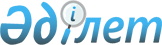 О внесении изменения в решение Казталовского районного маслихата от 29 декабря 2021 года №13-11 "О бюджете Жанажолского сельского округа Казталовского района на 2022-2024 годы"Решение Казталовского районного маслихата Западно-Казахстанской области от 25 июля 2022 года № 20-11
      Казталовский районный маслихат РЕШИЛ:
      1. Внести в решение маслихата Казталовского района от 29 декабря 2021 года №13-11 "О бюджете Жанажолского сельского округа Казталовского района на 2022-2024 годы" следующее изменение:
      пункт 1 изложить в следующей редакции:
      "1. Утвердить бюджет Жанажолского сельского округа на 2022-2024 годы согласно приложениям 1, 2 и 3 соответственно, в том числе на 2022 год в следующих объемах:
      1) доходы – 51 575 тысяч тенге, 
      налоговые поступления – 1 545 тысяч тенге;
      неналоговые поступления – 0 тенге;
      поступления от продажи основного капитала – 0 тенге;
      поступления трансфертов – 50 030 тысяч тенге;
      2) затраты – 51 727 тысяч тенге;
      3) чистое бюджетное кредитование – 0 тенге
      бюджетные кредиты – 0 тенге;
      погашение бюджетных кредитов – 0 тенге;
      4) сальдо по операциям с финансовыми активами – 0 тенге,
      приобретение финансовых активов – 0 тенге;
      поступления от продажи финансовых активов государства – 0 тенге;
      5) дефицит (профицит) бюджета – -152 тысячи тенге; 
      6) финансирование дефицита (использование профицита) бюджета – 152 тысячи тенге:
      поступление займов – 0 тенге;
      погашение займов – 0 тенге;
      используемые остатки бюджетных средств – 152 тысячи тенге.".
      приложение 1 к указанному решению изложить в новой редакции согласно приложению к настоящему решению.
      2. Настоящее решение вводится в действие с 1 января 2022 года. Бюджет Жанажолского сельского округа на 2022 год
      тысяч тенге
					© 2012. РГП на ПХВ «Институт законодательства и правовой информации Республики Казахстан» Министерства юстиции Республики Казахстан
				
      Секретарь маслихата

С. Мулдашев
Приложение
к решению Казталовского
районного маслихата
от 25 июля 2022 года №20-11Приложение 1
к решению Казталовского
районного маслихата
от 29 декабря 2021 года № 13-11
Категория
Категория
Категория
Категория
Категория
Сумма
Класс
Класс
Класс
Класс
Сумма
Подкласс
Подкласс
Подкласс
Сумма
Специфика 
Специфика 
Сумма
Наименование
Сумма
1) Доходы
51575
1
Налоговые поступления
1545
04
Hалоги на собственность
1545
1
Налоги на имущество
63
3
Земельный налог
5
4
Hалог на транспортные средства
1477
2
Неналоговые поступления
0
06
Прочие неналоговые поступления
0
1
Прочие неналоговые поступления
0
3
Поступления от продажи основного капитала
0
4
Поступления трансфертов
50030
02
Трансферты из вышестоящих органов государственного управления
50030
3
Трансферты из районного (города областного значения) бюджета
50030
Функциональная группа
Функциональная группа
Функциональная группа
Функциональная группа
Функциональная группа
Сумма
Функциональная подгруппа
Функциональная подгруппа
Функциональная подгруппа
Функциональная подгруппа
Сумма
Администратор бюджетных программ
Администратор бюджетных программ
Администратор бюджетных программ
Сумма
Программа
Программа
Сумма
Наименование
Сумма
2) Затраты
51727
01
Государственные услуги общего характера
35568
1
Представительные, исполнительные и другие органы, выполняющие общие функции государственного управления
35568
124
Аппарат акима города районного значения, села, поселка, сельского округа
35568
001
Услуги по обеспечению деятельности акима города районного значения, села, поселка, сельского округа
35568
05
Здравоохранение
46
9
Прочие услуги в области здравоохранения
46
124
Аппарат акима города районного значения, села, поселка, сельского округа
46
002
Организация в экстренных случаях доставки тяжелобольных людей до ближайшей организации здравоохранения, оказывающей врачебную помощь
46
07
Жилищно-коммунальное хозяйство
15880
3
Благоустройство населенных пунктов
15880
124
Аппарат акима города районного значения, села, поселка, сельского округа
15880
008
Освещение улиц в населенных пунктах
650
011
Благоустройство и озеленение населенных пунктов
15230
12
Транспорт и коммуникации
233
1
Автомобильный транспорт
233
124
Аппарат акима города районного значения, села, поселка, сельского округа
233
013
Обеспечение функционирования автомобильных дорог в городах районного значения, селах, поселках, сельских округах
233
3) Чистое бюджетное кредитование
0
Бюджетные кредиты
0
Категория
Категория
Категория
Категория
Категория
Сумма
Класс
Класс
Класс
Класс
Сумма
Подкласс
Подкласс
Подкласс
Сумма
Специфика
Специфика
Сумма
Наименование
Сумма
5
Погашение бюджетных кредитов
0
Функциональная группа
Функциональная группа
Функциональная группа
Функциональная группа
Функциональная группа
Сумма
Функциональная подгруппа
Функциональная подгруппа
Функциональная подгруппа
Функциональная подгруппа
Сумма
Администратор бюджетных программ
Администратор бюджетных программ
Администратор бюджетных программ
Сумма
Программа
Программа
Сумма
Наименование
Сумма
4) Сальдо по операциям с финансовыми активами
0
Приобретение финансовых активов
0
Категория
Категория
Категория
Категория
Категория
Сумма
Класс
Класс
Класс
Класс
Сумма
Подкласс
Подкласс
Подкласс
Сумма
Специфика
Специфика
Сумма
Наименование
Сумма
6
Поступления от продажи финансовых активов государства
0
5) Дефицит (профицит) бюджета
-152
6) Финансирование дефицита (использование профицита) бюджета
152
7
Поступления займов
0
Функциональная группа
Функциональная группа
Функциональная группа
Функциональная группа
Функциональная группа
Сумма
Функциональная подгруппа
Функциональная подгруппа
Функциональная подгруппа
Функциональная подгруппа
Сумма
Администратор бюджетных программ
Администратор бюджетных программ
Администратор бюджетных программ
Сумма
Программа
Программа
Сумма
Наименование
Сумма
16
Погашение займов
0
Категория
Категория
Категория
Категория
Категория
Сумма
Класс
Класс
Класс
Класс
Сумма
Подкласс
Подкласс
Подкласс
Сумма
Специфика
Специфика
Сумма
Наименование
Сумма
8
Используемые остатки бюджетных средств
152